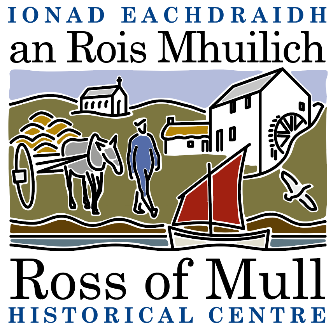 Millbrae Cottage, Bunessan, Eilean Mhuile, ARGYLL, PA67  6DG   01681 700 659  E: enquiries@romhc.org.ukSCIO No:  SC 030873Ionad Eachdraidh an Rois MhuilichRoss of Mull Historical CentreAgenda for 2021 Annual General Meeting To be held on Thursday 27th January 2022 at 7.30 pmby Zoom1. Present2. Apologies 3. Report from the 2020 AGM held by email4. Trustees Report - attached5. Approval of Financial Statements – Accounts attached6. Election of DirectorsCurrent Trustees are Anne Baxter, Sue Clare, Judy Gibson, Roger Harvey, Tessa Howell, Jan Sutch Pickard.  At the AGM under SCIO, all are required to stand down, but all can be reappointed at this meeting.7. AOCB